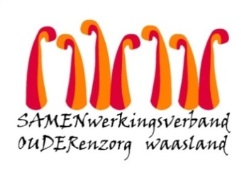 Nieuwsbrief wzc Grootenbosch – 19 juni 2020Beste,Huidige bezoekregelingWe maken verder gebruik van de online afsprakentool om bezoeken te plannen en vragen om maximaal via dit platform afspraken vast te klikken.Momenteel gaat de bezoekregeling bij slecht weer door in de cafetaria aan tafel met plexiglas. Bij mooi weer vinden de bezoeken buiten plaats op een gelijklopende manier.Voorlopig kunnen er nog geen bezoeken tijdens weekends doorgaan en blijft de cafetaria gesloten.Wandelen met bezoek op het terrein van het woonzorgcentrumBij mooi weer stimuleren wij om zoveel mogelijk in open lucht af te spreken en een wandeling op het terrein te maken.  Deze wandelafspraken moeten ingepland worden via de online afsprakentool. U kan dit melden in het opmerkingsveld.  Om de veiligheid van al onze bewoners te garanderen vragen wij met aandrang om nog steeds een mondmasker en 1,5m afstand te houden tijdens de wandeling en rustmomenten.Op de laatste pagina kan u een overzichtslijst terugvinden met maatregelen opgelegd door de overheid.
RandvoorwaardenWe trachten steeds een evenwicht te vinden tussen veiligheid en welzijn.  Wij volgen hierbij de richtlijnen van het Agentschap Zorg en Gezondheid.  
Vanaf nu dragen wij samen de verantwoordelijkheid voor de veiligheid van de bewoners.   Het blijft van groot belang om de minimale veiligheidscriteria te respecteren:1,5 meter afstand houden en/of het dragen van een neusmondmaskercorrecte handhygiënebezoek bij voorkeur in open lucht, of ruimte voldoende verluchtenBezoek kan enkel en alleen plaatsvinden als bewoner én bezoeker gedurende 14 dagen voorafgaand aan het bezoek geen symptomen vertoonden, en de laatste 14 dagen niet positief getest werden op COVID-19.Wij rekenen op uw verantwoordelijkheidszin zodat het bezoek in de meest veilige omstandigheden kan verlopen om de gezondheid van de kwetsbare bewoners en de medewerkers van het woonzorgcentrum niet in gevaar te brengenTot slot wil ik u informeren dat wij in geval van besmetting steeds deze maatregelen kritisch zullen evalueren en zullen overgaan tot een herziening van de bezoekersvoorwaarden.Alvast bedankt voor jullie begrip en medewerking!Vriendelijke groet,
Ann Maes
Dagelijks verantwoordelijke                           Scenario’sAandachtspuntenBezoek achter plexiglasBezoek in tuin/terrasSocial distancingNeen, tenzij bij verplaatsing en in contact met medewerkers minstens stoffen mondneusmaskerJa, voor zover mogelijkMondneusmasker bewonerNeen Ja (indien social distancing niet mogelijk is)Mondneusmasker bezoekerNeen, tenzij bij verplaatsing en in contact met medewerkers minstens stoffen mondneusmasker Minstens stoffen mondneusmasker (indien social distancing niet mogelijk is)Handhygiëne en aanwezigheid handalcoholBij het binnenkomen & verlaten van de voorziening en de bezoekruimteBij het binnenkomen & verlaten van de voorzieningReiniging en definfecteren/verluchting ruimteJa, inclusief plexi-glasMaterialen reinigen en desinfecteren op terras 